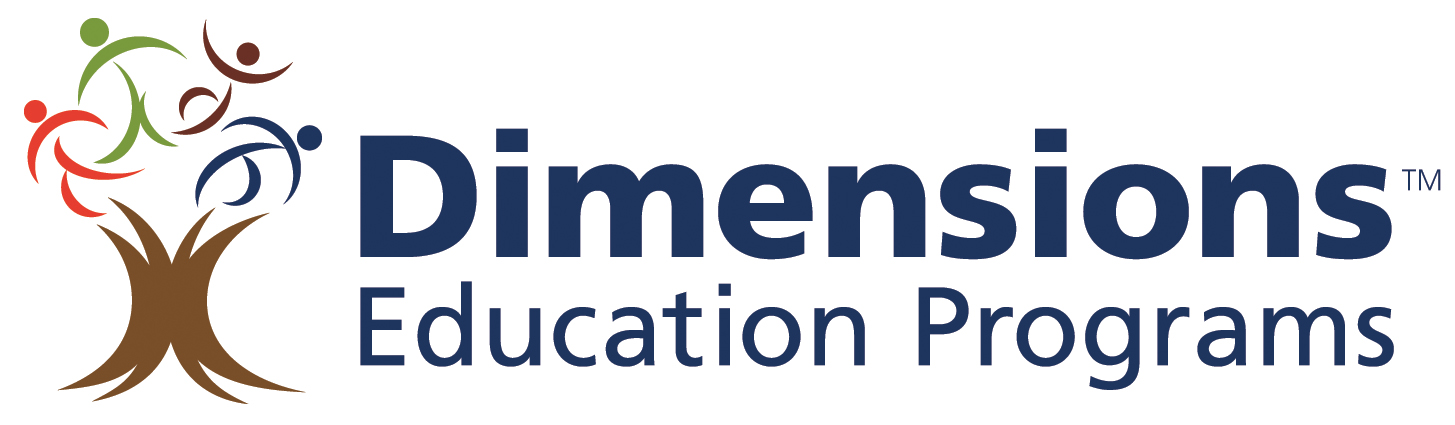 Parent InformationSummer 2018We are looking forward to the summer and would like to give you some information about the exciting plans we have for your children.  We are hoping for great weather so we can spend as much time as possible in our wonderful Nature Explore Classroom®. Based on our research, we have discovered how important it is for children to connect with nature. Many of our plans this summer will focus on helping your child discover nature in a variety of ways. Please feel free to ask teachers and your children about what they are doing because they will be very excited to tell you! You will also want to follow us on Facebook. We will be updating it frequently with summer news and activities. We do go outside as much as possible, so you need to:	• Apply sunscreen on your children BEFORE you bring them.	• Have them wear tennis shoes or shoes that are good for running and playing outside.   (NO FLIP-FLOPS or CROCs) Please read the following information and make sure you have filled out completely all online forms. They must be completed before Monday, May 21st. It is very important that your summer information is current in case of an emergency.  Contact our office at 476-8304 or jeanp@dimensionsed.org with any questions.Thanks for your help in making this a great summer!Arrival and Pick-Up Times Teachers come early and work hard to set up all the exciting activities that take place during Summer Sessions. Please do not bring your child until we open the doors to the classrooms at 8:30/8:45 AM and pick them up promptly at their scheduled pick-up time. We expect you to arrive to pick up your child at the time that you signed up for on your application form.  Drop-off before your scheduled time and pickup after your schedule will be subject to a $25.00 early/late fee. If you must change your child’s schedule, there will be a $25 change fee. We will not release children to anyone who is not listed on the online consent form unless we have been notified of other arrangements. Be sure you have parents on that list, too. A Photo ID will be required for everyone listed other than parents or guardians.If your child has been preregistered for Early Morning hours before 8:30/8:45Preschool and K-1 children may be dropped off in Room 106E/107E off the 21st Street entrance. Use the East entrance off the parking lot on 21st Street between D and E Streets. We may not park in front of the steps or in reserved places, even for short periods. Do not leave siblings in the car and do not leave your car running and/or unlocked. Please do not use (or let your children use) the ramp. It is for handicapped access only.Infants and Toddlers need to be brought to the entrance on the west side of the building. You may park in the curb cut or along the street for drop-off and pick-up. The door by the northwest parking lot will be locked for safety reasons; use only to exit. Arriving at 8:30/8:45Preschool through 1st grade:You may use the East entrance of the building. (Off the 21st Street parking lot between D and E Streets.) Please do not park in front of the steps or in reserved places. Do not leave siblings in the car and do not leave your car running and/or unlocked.Class lists will be posted in the hallway.Everyone dropping off children must escort them inside and to their classroom. Please do not drop your children off before 8:30 AM unless arrangements have been made. This helps to ensure the safety of the children.Infants & Toddlers:Please bring your child to the classrooms downstairs on the west side of the church building. Please do not bring your child before 8:45 unless arrangements have been made.Pick-Up/DismissalPreschool through 1st grade will be dismissed from the East side of the building (21st Street). When picking up your child, please wait in the hallway until we open the door to the rooms. If your child is staying past 3:30 PM please come into the room at your scheduled pick-up time and check in with a teacher before you take your child. Health and Clothing Please do not send your child if they are sick with a fresh cold; red throat; fever; rash; wet, thick cough; green, runny nose; or if they are contagious in any way. If your child has been sick with a fever, vomiting, or diarrhea, we require that your child must be symptom-free without medication for at least 24 hours before returning to our program. Please notify the office at 476-8304 if your child will be absent for any reason. Children should wear comfortable clothes and appropriate shoes (no flip-flops or Crocs) for gym and outdoor play. We are not equipped to change diapers during the Preschool sessions, but we certainly are prepared to deal with a few “accidents” from time to time. We have emergency clothing on hand for just that reason. If you think your child might need a change of clothes once in a while, you’re welcome to send your own “emergency clothes” in a tote bag to keep on your child’s coat hook. We do ask, however, that your child be out of diapers and pull-ups. Be sure to label all items your child brings.EmergenciesPlease be sure teachers know where to reach at least one parent at all times. If you will be unavailable, please be sure the emergency contact(s) named on the online consent form is available. We have had sick children wait several hours because we were not able to reach anyone.SnacksYour child will have the opportunity to have a snack each day. If you would like to provide the snack for the day, watch for an email link to sign up. If Your Child Eats Lunch at Summer SessionsPlease make sure your child's lunch has his/her name on the OUTSIDE. Upon arrival, please put your child’s lunch in the basket in the hallway marked with your child’s group name (see list posted). Please remember that children will NOT have access to a refrigerator or microwave. If you have foods that need to stay cold, please use a frozen cold pack. If Your Child Naps at Summer Sessions... You are welcome to send a small pillow and/or blanket for your child that we will store here. (Be sure to label these items.)